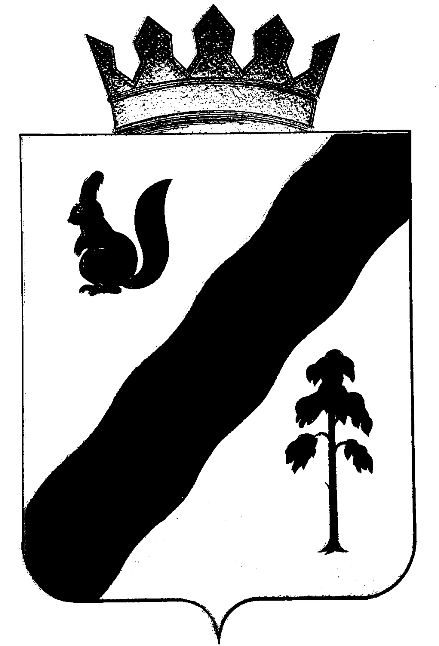 ПОСТАНОВЛЕНИЕАДМИНИСТРАЦИиГАЙНСКОГО МУНИЦИПАЛЬНОГО ОКРУГАПЕРМСКОГО КРАЯВ целях реализации мероприятий федерального проекта «Успех каждого ребенка» национального проекта «Образование», во исполнение Постановления Правительства Пермского края от 10.03.2022 № 183-п «О внедрении персонифицированного учета и персонифицированного финансирования дополнительного образования детей на территории Пермского края», администрация Гайнского муниципального округа ПОСТАНОВЛЯЕТ:Определить муниципальным опорным центром -  Муниципальное бюджетное учреждение дополнительного образования «Детская школа искусств «Гармония» п.Гайны.Утвердить План мероприятий по внедрению системы персонифицированного учета и персонифицированного финансирования дополнительного образования детей на территории  Гайнского муниципального округа (Приложение 1). Утвердить Правила персонифицированного финансирования дополнительного образования детей на территории Гайнского муниципального округа (Приложение 2).  Утвердить Порядок предоставления грантов в форме субсидии частным образовательным организациям, организациям, осуществляющим обучение, индивидуальным предпринимателям, государственным образовательным организациям, муниципальным образовательным организациям, в отношении которых органами местного самоуправления Гайнского муниципального округа не осуществляются функции и полномочия учредителя, включенными в реестр поставщиков образовательных услуг в рамках системы персонифицированного финансирования, в связи с оказанием услуг по реализации дополнительных общеобразовательных программ в рамках системы персонифицированного финансирования дополнительного образования детей (Приложение 3). Настоящее постановление вступает в силу со дня подписания.Разместить настоящее постановление в информационно-телекоммуникационной сети Интернет на официальном сайте муниципального образования «Гайнский муниципальный округ».Контроль исполнения настоящего постановления возложить на заместителя главы по социальной и внутренней политике администрации Гайнского муниципального округа           Глава  муниципального округа-глава  администрацииГайнского муниципального округа                                   Е. Г. Шалгинских    Приложение  1УТВЕРЖДЕНО                                                                                                                                                  постановлением администрации Гайнского муниципального округа  Пермского края                                                                                                                                                                                                                                                        от  20.06.2022  №   450          ПЛАН МЕРОПРИЯТИЙ ПО ВНЕДРЕНИЮ СИСТЕМЫ ПЕРСОНИФИЦИРОВАННОГО УЧЕТА И ПЕРСОНИФИЦИРОВАННОГО ФИНАНСИРОВАНИЯ ДОПОЛНИТЕЛЬНОГО ОБРАЗОВАНИЯ ДЕТЕЙ  НА ТЕРРИТОРИИ ГАЙНСКОГО МУНИЦИПАЛЬНОГО ОКРУГА Приложение 2УТВЕРЖДЕНО                                                                                                                                                  постановлением администрации Гайнского муниципального округа  Пермского края                                                                                                                                                                                                                                                        20.06.2022  №   450                 Правила персонифицированного финансирования дополнительного образования детей на территории Гайнского муниципального округа Общие положения 1.1. Правила персонифицированного финансирования дополнительного образования детей в Гайнском муниципальном округе  (далее – Правила) регулируют функционирование системы персонифицированного финансирования дополнительного образования детей (далее – система персонифицированного финансирования),  внедрение которой осуществляется в Гайнском муниципальном округе  с целью реализации постановления Правительства Пермского края от 10.03.2022 № 183-п «О внедрении системы персонифицированного учета и персонифицированного финансирования дополнительного образования детей на территории Пермского края», Приказа Министерства образования и науки Пермского края от 08.04.2022 № 26-01-06339 «Об утверждении Правил персонифицированного учета и персонифицированного финансирования дополнительного образования детей на территории Пермского края» (далее – региональные Правила). 1.2. Система персонифицированного финансирования вводится с целью обеспечения единства образовательного пространства и равенства образовательных возможностей для детей Пермского края на территории Гайнского муниципального округа  для оплаты образовательных услуг дополнительного образования детей по дополнительным общеобразовательным программам, реализуемым исполнителями образовательных услуг для обучающихся, проживающих на территории Гайнского муниципального округа. Настоящие Правила используют понятия, предусмотренные региональными Правилами.1.3. Сертификат персонифицированного финансирования в Гайнском муниципальном округе обеспечивается за счет средств бюджета Гайнского муниципального округа. 1.4. Администрация Гайнского муниципального округа ежегодно с учетом возрастных категорий детей, имеющих потребность в получении дополнительного образования, направленности общеобразовательных программ дополнительного образования, утверждает программу персонифицированного финансирования, в которой устанавливает номиналы сертификатов, число действующих сертификатов дополнительного образования, в том числе в разрезе отдельных категорий детей, объем обеспечения сертификатов и предоставляет данные сведения оператору персонифицированного финансирования Пермского края для фиксации в информационной системе.  1.5. По всем вопросам, специально не урегулированным настоящими Правилами, Администрация Гайнского муниципального округа руководствуется региональными Правилами (Приказ Министерства образования и науки Пермского края от 08.04.2022 № 26-01-06339 «Об утверждении Правил персонифицированного учета и персонифицированного финансирования дополнительного образования детей на территории Пермского края»). 1.6. Финансовое обеспечение муниципальных образовательных услуг, оказываемых муниципальными образовательными организациями, включенными в реестр поставщиков образовательных услуг, в рамках системы персонифицированного финансирования, осуществляется за счет средств бюджета Гайнского муниципального округа посредством предоставления муниципальным образовательным организациям субсидии на финансовое обеспечение выполнения муниципального задания, формируемого в соответствующих объемах для муниципальных образовательных организаций. 1.7. Объем финансового обеспечения образовательных услуг, оказываемых муниципальными образовательными организациями, включенными в реестр поставщиков образовательных услуг, в рамках системы персонифицированного финансирования, определяется как размер нормативных затрат, установленных Гайнского муниципального округа  в соответствии с разделом VIII региональных Правил, умноженных на объем установленного вышеуказанным организациям муниципального задания в части образовательных услуг, оказываемых муниципальными образовательными организациями в рамках системы персонифицированного финансирования. 1.8. Муниципальное задание в части образовательных услуг, оказываемых муниципальными образовательными организациями в рамках системы персонифицированного финансирования, соглашение о порядке и условиях предоставления субсидии на финансовое обеспечение выполнения муниципального задания, корректируются в течение календарного года, на основании данных о фактическом (прогнозном) объеме реализации образовательных услуг в порядке, установленном нормативно-правовыми актами администрации Гайнского муниципального округа. 1.9. Финансовое обеспечение образовательных услуг, оказываемых частными образовательными организациями, организациями, осуществляющими обучение, индивидуальными предпринимателями, государственными образовательными организациями, муниципальными образовательными организациями, в отношении которых органами местного самоуправления Гайнского муниципального округа не осуществляются функции и полномочия учредителя, включенными в реестр поставщиков образовательных услуг (далее – иные организации), в рамках системы персонифицированного финансирования, осуществляется за счет средств бюджета Гайнского муниципального округа  посредством предоставления иным организациям грантов в форме субсидии в соответствии с положениями пункта 7 статьи 78 и пункта 4 статьи 78.1 Бюджетного кодекса РФ в связи с оказанием услуг по реализации дополнительных общеобразовательных программ в рамках системы персонифицированного финансирования в порядке, установленном органами местного самоуправления Гайнского муниципального округа.1.10. Объем финансового обеспечения образовательных услуг, оказываемых иными организациями в рамках системы персонифицированного финансирования, определяется как размер нормативных затрат, установленных Администрацией Гайнского муниципального округа  в соответствии с разделом VII региональных Правил, умноженных на фактический (прогнозный) объем оказываемых образовательных услуг в рамках системы персонифицированного финансирования, выраженный в человеко-часах.Приложение 3УТВЕРЖДЕНО                                                                                                                                                  постановлением администрации Гайнского муниципального округа  Пермского края                                                                                                                                                                                             20.06.2022  №   450                 Порядок предоставления грантов в форме субсидии частным образовательным организациям, организациям, осуществляющим обучение, индивидуальным предпринимателям, государственным образовательным организациям, муниципальным образовательным организациям, в отношении которых органами местного самоуправления Гайнского муниципального округа  не осуществляются функции и полномочия учредителя, включенными в реестр поставщиков образовательных услуг в рамках системы персонифицированного финансирования, в связи с оказанием услуг по реализации дополнительных общеобразовательных программ в рамках системы персонифицированного финансирования Раздел I. Общие положения 1.1. Настоящий порядок предоставления грантов в форме субсидии частным образовательным организациям, организациям, осуществляющим обучение, индивидуальным предпринимателям, государственным образовательным организациям, муниципальным образовательным организациям, в отношении которых органами местного самоуправления Гайнского муниципального округа  не осуществляются функции и полномочия учредителя, включенными в реестр поставщиков образовательных услуг в рамках системы персонифицированного финансирования, в связи с оказанием услуг по реализации дополнительных общеобразовательных программ в рамках системы персонифицированного финансирования дополнительного образования детей (далее − порядок) устанавливает цели, условия и порядок предоставления грантов в форме субсидий исполнителям услуг Администрации Гайнского муниципального округа, требования к отчетности, требования об осуществлении контроля за соблюдением условий, целей и порядка предоставления грантов в форме субсидий исполнителям услуг и ответственности за их нарушение. 1.2. Гранты в форме субсидии предоставляются с целью исполнения полномочий органов местного самоуправления по организации предоставления дополнительного образования детей в рамках системы персонифицированного финансирования дополнительного образования детей. 1.3. Основные понятия, используемые в настоящем порядке: образовательная услуга – образовательная услуга по реализации дополнительной общеобразовательной программы, включенной в реестр сертифицированных программ в рамках системы персонифицированного финансирования; потребитель услуг – родитель (законный представитель) обучающегося – участника системы персонифицированного финансирования, имеющего сертификат персонифицированного финансирования, обучающийся, достигший возраста 14 лет – участник системы персонифицированного финансирования, имеющий сертификат персонифицированного финансирования; исполнитель услуг – частная образовательная организация, организация, осуществляющая обучение, индивидуальный предприниматель, государственная образовательная организация, муниципальная образовательная организация, в отношении которой органами местного самоуправления Гайнского муниципального округа  не  осуществляются функции и полномочия учредителя, включенная в реестр поставщиков образовательных услуг в рамках системы персонифицированного финансирования;  гранты в форме субсидии − средства, предоставляемые исполнителям услуг Администрацией Гайнского муниципального округа на безвозмездной и безвозвратной основе исполнителям услуг в связи с оказанием образовательных услуг в рамках системы персонифицированного финансирования; отбор исполнителей услуг – совокупность действий, которые осуществляются потребителями услуг с целью выбора образовательной услуги в соответствии с требованиями, установленными региональными Правилами; уполномоченный орган – Администрация Гайнского муниципального округа, до которой в соответствии с бюджетным законодательством Российской Федерации как до получателя бюджетных средств доведены в установленном порядке лимиты бюджетных обязательств на предоставление грантов в форме субсидии на соответствующий финансовый год и плановый период; региональные Правила – Правила персонифицированного финансирования дополнительного образования детей в Пермском крае, утвержденные Приказом Министерства образования и науки Пермского края от 08.04.2022 № 26-01-06339 «Об утверждении Правил персонифицированного учета и персонифицированного финансирования дополнительного образования детей на территории Пермского края». Понятия, используемые в настоящем порядке, не определенные настоящим пунктом, применяются в том значении, в каком они используются в региональных Правилах. 1.4. Уполномоченный орган осуществляет предоставление грантов в форме субсидии из бюджета Гайнского муниципального округа в соответствии с решением представительного органа Администрации о бюджете Гайнского муниципального округа на текущий финансовый год и плановый период в пределах утвержденных лимитов бюджетных обязательств в рамках муниципальной программы «Развитие культуры, дополнительного образования и молодежного движения на территории Гайнского муниципального округа». 1.5. Гранты в форме субсидии предоставляются в рамках мероприятия «Обеспечение внедрения персонифицированного финансирования» муниципальной программы  «Развитие культуры, дополнительного образования и молодежного движения на территории Гайнского муниципального округа». 1.6. Действие настоящего порядка не распространяется на осуществление финансовой (грантовой) поддержки в рамках иных муниципальных программ (подпрограмм) Гайнского муниципального округа.  Раздел II. Порядок проведения отбора исполнителей услуг2.1. Отбор исполнителей услуг обеспечивается ведением реестра поставщиков услуг, реестра сертифицированных образовательных программ, а также выполнением участниками системы персонифицированного финансирования действий, предусмотренных региональными Правилами. 2.2. Исполнитель услуг вправе участвовать в отборе исполнителей услуг потребителями услуг при одновременном соблюдении следующих условий: -	исполнитель услуг включен в реестр поставщиков образовательных услуг; -	образовательная услуга включена в реестр сертифицированных программ; -	заключение 	исполнителем 	услуг 	рамочного 	соглашения с уполномоченным органом в соответствии с пунктом настоящего порядка; -	участник отбора не является иностранным юридическим лицом, а также российским юридическим лицом, в уставном (складочном) капитале которого доля участия иностранных юридических лиц, местом регистрации которых является государство (территория), включенное в утверждаемый Министерством финансов Российской Федерации перечень государств и территорий, предоставляющих льготный налоговый режим налогообложения и (или) не предусматривающих раскрытия и предоставления информации при проведении финансовых операций (офшорные зоны), в совокупности превышает 50 процентов; -	участник отбора не получает в текущем финансовом году средства из бюджета Гайнского муниципального округа в соответствии с иными правовыми актами на цели, установленные настоящим порядком; -	у участника отбора на начало финансового года отсутствует просроченная задолженность по возврату в бюджет Гайнского муниципального округа субсидий, бюджетных инвестиций, предоставленных в том числе в соответствии с иными правовыми актами; -	у участника отбора отсутствует неисполненная обязанность по уплате налогов, сборов, страховых взносов, пеней, штрафов и процентов, подлежащих уплате в соответствии с законодательством Российской Федерации о налогах и сборах, на начало финансового года; -	участник отбора, являющийся юридическим лицом, на дату предоставления гранта не должен находиться в процессе ликвидации, реорганизации, в отношении него не введена процедура банкротства, деятельность участника отбора не должна быть приостановлена в порядке, предусмотренном законодательством Российской Федерации, а участник отбора, являющийся индивидуальным предпринимателем, на дату предоставления гранта не должен прекратить деятельность в качестве индивидуального предпринимателя; -	участник отбора, являющийся бюджетным или автономным учреждением, предоставил согласие органа, осуществляющего функции и полномочия учредителя в отношении этого учреждения, на участие в отборе, оформленное на бланке указанного органа. 2.3.	Исполнитель 	услуг 	после 	получения 	уведомления оператора  персонифицированного 	финансирования 	о 	создании записи в реестре сертифицированных 	программ 	вправе 	направить оператору персонифицированного 	финансирования 	заявление 	о  заключении с уполномоченным органом рамочного соглашения о предоставлении грантов в форме субсидий (далее – рамочное соглашение) по форме, утверждаемой органом муниципального финансового контроля. 2.4.	Уполномоченный орган рассматривает заявление исполнителя услуг и в течение 5-ти рабочих дней с момента направления исполнителем услуг заявления принимает решение о заключении рамочного соглашения с исполнителем услуг либо решение об отказе в заключение рамочного соглашения с исполнителем услуг. 2.5.	В случае принятия решения о заключении рамочного соглашения с исполнителем услуг, уполномоченный орган в течение 2-х рабочих дней направляет исполнителю услуг подписанное рамочное соглашение в двух экземплярах. Исполнитель услуг обязан в течение 5 рабочих дней с момента получения подписанного уполномоченным органом рамочного соглашения, подписать рамочное соглашение и направить один подписанный экземпляр уполномоченному органу. 2.6.	Решение об отказе в заключении рамочного соглашения с исполнителем услуг принимается уполномоченным органом в следующих случаях: -	несоблюдения исполнителем услуг условий, установленных пунктом 2.2 настоящего порядка; -	наличие заключенного между уполномоченным органом и исполнителем услуг в соответствии с настоящим порядком и не расторгнутого на момент принятия решения рамочного соглашения. 2.7. Рамочное соглашение с исполнителем услуг должно содержать следующие положения: -	наименование исполнителя услуг и уполномоченного органа; -	обязательство исполнителя услуг о приеме на обучение по образовательной программе (части образовательной программы) -	определенного числа обучающихся; -	порядок формирования и направления уполномоченным органом исполнителю услуг соглашений о предоставлении исполнителю услуг гранта в форме субсидии в форме безотзывной оферты; -	условие о согласии исполнителя услуг на осуществление в отношении него проверки уполномоченным органом и органом финансового контроля соблюдения целей, условий и порядка предоставления гранта. 2.8. Отбор исполнителей услуг осуществляется потребителями услуг путем выбора образовательной услуги и/или отдельной части образовательной услуги в порядке, установленном региональными Правилами.Раздел III. Условия и порядок предоставления грантов3.1. Исполнитель услуг ежемесячно в срок, установленный уполномоченным органом, формирует и направляет посредством информационной системы в уполномоченный орган заявку на авансирование средств из местного бюджета, содержащую сумму и месяц авансирования, и реестр договоров об образовании, по которым запрашивается авансирование (далее – реестр договоров на авансирование). 3.2. Реестр договоров на авансирование содержит следующие сведения: -	наименование исполнителя услуг; -	основной государственный регистрационный номер юридического лица (основной государственный регистрационный номер индивидуального предпринимателя); -	месяц, на который предполагается авансирование; -	идентификаторы (номера) сертификатов персонифицированного финансирования; -	реквизиты (даты и номера заключения) договоров об образовании; -	объем финансовых обязательств на текущий месяц в соответствии с договорами об образовании. 3.3.	Заявка на авансирование исполнителя услуг предусматривает оплату ему в объеме не более 80 процентов от совокупных финансовых обязательств на текущий месяц в соответствии с договорами об образовании, включенными в реестр договоров на авансирование. 3.4.	В случае наличия переплаты в отношении исполнителя услуг, образовавшейся в предыдущие месяцы, объем перечисляемых средств в соответствии с заявкой на авансирование снижается на величину соответствующей переплаты. 3.5.	Исполнитель услуг ежемесячно не позднее последнего дня месяца (далее – отчетный месяц), определяет объем оказания образовательных услуг в отчетном месяце, не превышающий общий объем, установленный договорами об образовании. 3.6.	Исполнитель услуг ежемесячно в срок, установленный уполномоченным органом, формирует и направляет посредством информационной системы в уполномоченный орган заявку на перечисление средств из местного бюджета, а также реестр договоров об образовании, по которым были оказаны образовательные услуги за отчетный месяц (далее – реестр договоров на оплату). 3.7.	Реестр договоров на оплату должен содержать следующие сведения: - наименование исполнителя услуг; -	основной государственный регистрационный номер юридического лица (основной государственный регистрационный номер индивидуального предпринимателя); -	месяц, за который сформирован реестр; -	идентификаторы (номера) сертификатов персонифицированного финансирования; -	реквизиты (даты и номера заключения) договоров об образовании; -	долю образовательных услуг, оказанных за отчетный месяц, в общем количестве образовательных услуг, предусмотренных договорами об образовании (в процентах); -	объем финансовых обязательств за отчетный месяц с учетом объема образовательных услуг, оказанных за отчетный месяц. 3.8.	Заявка на перечисление средств выставляется на сумму, определяемую как разница между совокупным объемом финансовых обязательств за отчетный месяц перед исполнителем услуг и объемом средств, перечисленных по заявке на авансирование исполнителя услуг. В случае если размер оплаты, произведенной по заявке на авансирование исполнителя услуг, превышает совокупный объем обязательств за отчетный месяц, заявка на перечисление средств не выставляется, а размер переплаты за образовательные услуги, оказанные за отчетный месяц, учитывается при произведении авансирования исполнителя услуг в последующие периоды. 3.9.	Выполнение действий, предусмотренных пунктом 3.8 настоящего порядка, при перечислении средств за образовательные услуги, оказанные в декабре месяце, осуществляется до 15 декабря текущего года. 3.10.	Уполномоченный орган в течение 5 рабочих дней с момента получения заявки на авансирование средств из местного бюджета (заявки на перечисление средств из местного бюджета) формирует и направляет соглашение о предоставлении исполнителю услуг гранта в форме субсидии в форме безотзывной оферты, содержащее следующие положения: -	наименование исполнителя услуг и уполномоченного органа;-	размер гранта в форме субсидии, соответствующий объему финансовых обязательств уполномоченного органа, предусмотренных договорами об образовании; -	обязательство уполномоченного органа о перечислении средств местного бюджета исполнителю услуг; -	заключение соглашения путем подписания исполнителем услуг соглашения в форме безотзывной оферты; -	условие соблюдения исполнителем услуг запрета приобретения за счет полученного гранта в форме субсидии иностранной валюты, за исключением операций, осуществляемых в соответствии с валютным законодательством Российской Федерации при закупке (поставке) высокотехнологичного импортного оборудования, сырья и комплектующих изделий, а также связанных с достижением целей предоставления этих средств иных операций, определенных муниципальными правовыми актами, регулирующими порядок предоставления грантов в форме субсидий; -	порядок и сроки перечисления гранта в форме субсидии; -	порядок взыскания (возврата) средств гранта в форме субсидии в случае нарушения порядка, целей и условий его предоставления; -	порядок, формы и сроки представления отчетов; -	ответственность сторон за нарушение условий соглашения. 3.11.	Типовая форма соглашения о предоставлении исполнителю услуг гранта в форме субсидии устанавливается финансовым органом муниципального образования. 3.12.	Перечисление гранта в форме субсидии осуществляется в течение 5-ти рабочих дней с момента заключения соглашения о предоставлении гранта в форме субсидии на следующие счета исполнителя услуг: -	расчетные счета, открытые исполнителям услуг – индивидуальным предпринимателям, юридическим лицам (за исключением бюджетных (автономных) учреждений) в российских кредитных организациях; -	лицевые счета, открытые исполнителям услуг – бюджетным учреждениям в территориальном органе Федерального казначейства или финансовом органе субъекта Российской Федерации (муниципального образования); -	лицевые счета, открытые исполнителям услуг – автономным учреждениям в территориальном органе Федерального казначейства, финансовом органе субъекта Российской Федерации (муниципального образования), или расчетные счета в российских кредитных организациях. 3.13. Грант в форме субсидии не может быть использован на: -	капитальное строительство и инвестиции; -	приобретение иностранной валюты, за исключением операций, осуществляемых в соответствии с валютным законодательством Российской Федерации при закупке (поставке) высокотехнологичного импортного оборудования, сырья и комплектующих изделий, а также связанных с достижением целей предоставления этих средств иных операций, определенных муниципальными правовыми актами, регулирующими порядок предоставления грантов в форме субсидии; -	деятельность, запрещенную действующим законодательством. 3.14. В случае невыполнения исполнителем услуг условий соглашения о предоставлении гранта в форме субсидии и порядка предоставления грантов в форме субсидии Администрация Гайнского муниципального округа досрочно расторгает соглашение с последующим возвратом гранта в форме субсидии. Раздел IV. Требования к отчетности4.1. Результатом предоставления гранта является оказание образовательных услуг в объеме, указанном исполнителем услуг в заявках на авансирование средств из местного бюджета (заявках на перечисление средств из местного бюджета). 4.2. Исполнитель услуг представляет в уполномоченный орган отчет об оказанных образовательных услугах в рамках системы персонифицированного финансирования в порядке и сроки, установленные уполномоченным органом. 4.3. Форма отчета об оказанных образовательных услугах в рамках системы персонифицированного финансирования дополнительного образования детей утверждается уполномоченным органом.Раздел V. Порядок осуществления контроля за соблюдением целей, условий и порядка предоставления грантов и ответственности за их несоблюдение5.1. Орган муниципального финансового контроля осуществляет проверку соблюдения условий, целей и порядка предоставления грантов в форме субсидий их получателями. 5.2. В целях соблюдения условий, целей и порядка предоставления грантов в форме субсидий ее получателями, орган муниципального финансового контроля осуществляет обязательную проверку получателей грантов в форме субсидий, направленную на: -. обеспечение соблюдения бюджетного законодательства Российской Федерации и иных правовых актов, регулирующих бюджетные правоотношения; -. подтверждение достоверности, полноты и соответствия требованиям представления отчетности; -. соблюдение целей, условий и порядка предоставления гранта в форме субсидий.5.3. Сроки и регламент проведения проверки устанавливаются внутренними документами органа муниципального финансового контроля. 5.4. Контроль  за  выполнением условий соглашения о предоставлении гранта в форме субсидии и организацию процедуры приема отчета об оказанных образовательных услугах в рамках системы персонифицированного финансирования в сроки, установленные соглашением о предоставлении грантов в форме субсидии, осуществляет уполномоченный орган. 5.5. Орган муниципального финансового контроля осуществляет последующий финансовый контроль за целевым использованием грантов в форме субсидии. Раздел VI. Порядок возврата грантов в форме субсидии6.1. Гранты в форме субсидии подлежат возврату исполнителем услуг в бюджет Гайнского муниципального округа в случае нарушения порядка, целей и условий их предоставления, в том числе непредставления отчета об оказанных образовательных услугах в рамках системы персонифицированного финансирования в сроки, установленные соглашением о предоставлении гранта в форме субсидии. 6.2. За полноту и достоверность представленной информации и документов несет ответственность исполнитель услуг. 6.3. Возврат гранта в форме субсидии в бюджет муниципального образования осуществляется исполнителем услуг в течение 10-и рабочих дней с момента получения соответствующего уведомления о возврате гранта в форме субсидии с указанием причин и оснований для возврата гранта в форме субсидий и направляется уполномоченным органом в адрес исполнителя услуг.N п/п Наименование мероприятияОтветственный исполнительСрок реализацииОжидаемый результат/итоговый документ1 23451. Создание межведомственной рабочей группы по внедрению системы ПФДОД вГайнском  муниципальном округеАдминистрацияГайнского муниципального округаНе позднее30.04.2022г.Постановление администрацииГайнского муниципального округа2.Утверждение Правил  персонифицированного финансирования дополнительного образования детей и Порядка предоставления грантов в форме субсидии частным образовательным организациям, организациям, осуществляющим обучение, индивидуальным предпринимателям, государственным образовательным организациям, муниципальным образовательным организациям, в отношении которых органами местного самоуправления Гайнского  муниципального округа не осуществляются функции и полномочия учредителяАдминистрацияГайнского муниципального округаНе позднее20.06.2022г.Постановление администрацииГайнского муниципального округа3.Создание муниципального опорного центра по внедрению персонифицированного учета и персонифицированного финансирования дополнительного образования детей на территории Гайнского  муниципального округаАдминистрацияГайнского муниципального округаНе позднее 20.06.2022 г.Постановление администрацииГайнского муниципального округа4.Выделение в муниципальной программе «Развитие  культуры, дополнительного образования и молодежного движения на территории  Гайнского муниципального округа» отдельного мероприятия по обеспечению персонифицированного финансирования дополнительного образования детейАдминистрацияГайнского муниципального округаНе позднее 30.06.2022 г.Постановление администрацииГайнского муниципального округа5.Утверждение программ персонифицированного финансирования дополнительного образования детейУчреждение дополнительного образованияИюнь – июль 2022 г.Приказ учреждения 6.Внесение изменений в муниципальные задания и соглашения о финансовом обеспечении выполнения муниципального задания с целью выделения средств на ПФДОДАдминистрацияГайнского муниципального округаИюнь – июль 2022 г.Постановление администрацииГайнского муниципального округа о внесении изменений в муниципальное задание и заключение дополнительного соглашения о финансовом обеспечении выполнения муниципального задания7.Внесение изменений в локальные нормативные акты образовательных организаций, осуществляющих образовательную деятельность по дополнительным общеобразовательным программам, об утверждении ответственных лиц за операции с сертификатами персонифицированного финансирования на обучение по дополнительным общеобразовательным программам (далее - сертификат) в образовательных организациях, осуществляющих образование детей по дополнительным образовательным программамУчреждение дополнительного образованияИюнь – июль 2022 г.Измененные локальные акты8.Проведение информационной кампании о внедрении системы ПФДОДАдминистрацияГайнского муниципального округа Управление образования Учреждение дополнительного образованияИюнь - август 2022 г.Распространение печатных материалов (листовок, буклетов), ответы на вопросы средств массовой информации, размещение подробной информации о внедрении системы ПФДОД на сайтах образовательных организаций9.Наполнение автоматизированной информационной системы "Электронная Пермская Образовательная Система" (подсистема "Дополнительное образование") данными о детях, получивших сертификаты, и заявках на дополнительные образовательные программыУчреждение дополнительного образованияСентябрь 2022 г.Мониторинг10. Организация ведения реестра дополнительных общеобразовательных программУчреждение дополнительного образованияПостоянно Сформированный реестр 